ПРОЕКТKАРАР                                        №                           Об утверждении муниципальной долгосрочной целевой программы «Комплексное развитие систем коммунальной инфраструктуры сельского поселения Качегановский сельсовет муниципального района Миякинский район Республики Башкортостан на 2015-2019 годы».             В целях комплексного развития систем коммунальной инфраструктуры  сельского поселения Качегановский сельсовет, согласно Федеральным законам от 30.12.2004 N 210-ФЗ "Об основах регулирования тарифов организаций коммунального комплекса", от 26.12.2005 N 184-ФЗ "О внесении изменений в Федеральный закон "Об основах регулирования тарифов организаций коммунального комплекса", от 21.07.2005 N 115-ФЗ "О концессионных соглашениях", от 10.01.2002 N 7-ФЗ "Об охране окружающей среды", Постановления Правительства РФ от 22.08.2005 N 533 "Об утверждении Положения о взаимодействии органов государственной власти субъектов Российской Федерации, осуществляющих регулирование тарифов на товары и услуги организаций коммунального комплекса, с органами местного самоуправления, осуществляющими регулирование тарифов и надбавок организаций коммунального комплекса.", с учетом «Методических рекомендаций по составу, порядку разработки и утверждению программ комплексного развития систем коммунальной инфраструктуры муниципальных образований», утвержденных Приказом Министерством Регионального развития РФ от 06.05.2011г №204,   ПОСТАНОВЛЯЮ: 1.          Утвердить муниципальную долгосрочную целевую программу «Комплексное развитие систем коммунальной инфраструктуры сельского поселения Качегановский сельсовет муниципального района Миякинский район республики Башкортостан на 2015-2019 годы» (далее – Программа), согласно приложению.2.  Опубликовать настоящее постановление на информационном стенде административного здания сельского поселения и на официальном сайте администрации в сети Интернет.3.   Контроль над исполнением  данного постановления оставляю за собой. Глава сельского поселения                                          Г.Р. Кадырова                                                                                                                    Приложение к постановлению главысельского поселенияКачегановский сельсоветМР Миякинский район РБ                                                        ПРОГРАММАКОМПЛЕКСНОГО РАЗВИТИЯ СИСТЕМ КОММУНАЛЬНОЙ ИНФРАСТРУКТУРЫ СЕЛЬСКОГО ПОСЕЛЕНИЯ КАЧЕГАНОВСКИЙ СЕЛЬСОВЕТ МУНИЦИПАЛЬНОГО РАЙОНА МИЯКИНСКИЙ РАЙОН РЕСПУБЛИКИ БАШКОРТОСТАН НА 2015 - 2019 ГОДЫПАСПОРТпрограммы комплексного развития системкоммунальной инфраструктуры сельского поселения Качегановский сельсовет  муниципального районаМиякинский район Республики Башкортостанна 2015 - 2019 годы                                                                  ВВЕДЕНИЕНастоящая Программа разработана в соответствии с Федеральным законом от 06.10.2003 N 131-ФЗ "Об общих принципах организации местного самоуправления в Российской Федерации",Федеральными законами от 30.12.2004 N 210-ФЗ "Об основах регулирования тарифов организаций коммунального комплекса", от 26.12.2005 N 184-ФЗ "О внесении изменений в Федеральный закон "Об основах регулирования тарифов организаций коммунального комплекса", от 21.07.2005 N 115-ФЗ "О концессионных соглашениях", от 10.01.2002 N 7-ФЗ "Об охране окружающей среды", Постановлением Правительства РФ от 22.08.2005 N 533 "Об утверждении Положения о взаимодействии органов государственной власти субъектов Российской Федерации, осуществляющих регулирование тарифов на товары и услуги организаций коммунального комплекса, с органами местного самоуправления, осуществляющими регулирование тарифов и надбавок организаций коммунального комплекса.", С учетом «Методических рекомендаций по составу, порядку разработки и утверждению программ комплексного развития систем коммунальной инфраструктуры муниципальных образований», утвержденных Приказом Министерством Регионального развития РФ от 06.05.2011г №204,  Разработка настоящей Программы вызвана необходимостью обеспечения ресурсосбережения, формирования рыночных механизмов функционирования жилищно-коммунального комплекса и условий для привлечения инвестиций, формирования новых подходов к строительству жилых и социальных объектов.Программа предусматривает модернизацию и строительство в сельском поселении Качегановский сельсовет муниципального района Миякинский район Республики Башкортостан объектов коммунальной инфраструктуры, сетей теплоснабжения, газоснабжения, водоснабжения, водоотведения и электроснабжения с учетом присоединенных территорий и ввода нового жилья. Основная цель Программы - обеспечить надежность и качество работы коммунальной инфраструктуры и ввести дополнительные мощности для покрытия дефицита по теплу и электроэнергии. В качестве источников финансирования Программы определены бюджетные средства и инвестиции коммунальных предприятий.1. ОСНОВНЫЕ ЦЕЛИ И ЗАДАЧИ ПРОГРАММЫОсновной целью Программы является обеспечение устойчивого функционирования и развития систем коммунального комплекса сельского поселения Качегановский сельсовет муниципального района Миякинский район Республики Башкортостан, где основные мероприятия ориентированы на:- привлечение бюджетных и внебюджетных средств в обеспечение комплексного развития систем коммунальной инфраструктуры;- внедрение механизмов, обеспечивающих осуществление планируемого строительства новых, реконструкции и комплексного обновления (модернизации) существующих систем коммунальной инфраструктуры.Основными задачами Программы являются:1. Создание условий для развития жилищного фонда и осуществления комплексного освоения земельных участков под жилищное строительство:- разработка и утверждение технических заданий на формирование проектов инвестиционных программ строительства новых, реконструкции и комплексного обновления (модернизации) существующих систем коммунальной инфраструктуры;- проверка предложенных предприятиями коммунального комплекса инвестиционных и производственных программ строительства и модернизации систем коммунального комплекса;- привлечение кредитных и инвестиционных средств в обеспечение реализации утвержденных инвестиционных и производственных программ;- формирование тарифов на коммунальные услуги, утверждение размера надбавки к цене (тарифу) для потребителей и тарифа на подключение к сетям коммунального комплекса.2. Повышение качества и надежности предоставления коммунальных услуг населению, возможность обеспечения наращивания и модернизации коммунальной инфраструктуры в местах существующей застройки для обеспечения целевых параметров улучшения их состояния и увеличения объемов жилищного строительства:- сокращение количества аварий и отказов в работе оборудования;- увеличение пропускной способности сетей;- уменьшение потерь в системах коммунальной инфраструктуры;- замена  устаревшего и изношенного оборудования;- обеспечение возможности подключения к существующим сетям новых застройщиков.1.2. ПЕРЕЧЕНЬ КОМПЛЕКСНЫХ МЕРОПРИЯТИЙ1.2.1. Строительство новых сетей и объектовкоммунальной инфраструктурыОсновными проблемами являются износ существующих систем коммунальной инфраструктуры, отсутствие земельных участков, обустроенных коммунальной инфраструктурой, механизмов привлечения частных инвестиционных и кредитных ресурсов в строительство коммунальной инфраструктуры, а также непрозрачные и обременительные для застройщика условия присоединения к системам коммунальной инфраструктуры.Основной целью подпрограммы является обеспечение опережающего развития коммунальной инфраструктуры для увеличения предложения жилья на рынке жилищного строительства.1.2.2. Сроки и этапы реализации Программы: с 2015 до 2019 годы.Основные мероприятия Программы:- поэтапная модернизация сетей коммунальной инфраструктуры, имеющих большой процент износа;- строительство централизованной канализационной сети, строительство коллекторов,  напорных трубопроводов;- модернизация  и новое строительство  коммунальных сетей к вновь строящимся  улицам, согласно утвержденного Генерального плана; - модернизация существующих водонасосных станций c заменой насосного оборудования и автоматизированных систем управления;-  строительство очистных сооружений;- модернизация, и новое строительство объектов теплоснабжения;- модернизация  системы утилизации отходов;- обеспечение возможности подключения строящихся объектов к коммунальным системам. 1.2.3. Общие затраты на строительство систем коммунальной инфраструктуры   Затраты в целом на строительство систем коммунальной инфраструктуры района отражены с учетом ввода дополнительных мощностей объектов коммунальной инфраструктуры, которые необходимо ввести за период 2015 - 2020 годы для обеспечения застройки жилыми домами и реконструкции существующих жилых зон на территории  сельского поселения Качегановский сельсовет муниципального района Миякинский район.Основными источниками финансирования являются:- средства бюджета Республики Башкортостан, федерального и местного бюджетов;- иные средства, предусмотренные законодательством.1.2.4. Объем финансирования Программы:        Объем финансирования Программы составляет 280,960млн. руб., в том числе:            2015 год - 1760  тыс.руб.,           2016 год  -3365 тыс.руб.,            2017 год – 2125 тыс.руб.    2018 г. –  2800 тыс.руб.;     2019 г. – 3500 тыс.руб.;    2.Перспективные показатели развития сельского поселения Качегановский сельсовет муниципального района Миякинский район2.1 Социально-экономическое развитие сел и деревень.       На территории сельского поселения находится 7 населенных пунктов.Цель  деятельности сельского поселения - обеспечение высокого уровня благосостояния и создание условий для труда и отдыха населения.   Сельское поселение Качегановский сельсовет образован в .,  находится на юге Миякинского района Республики Башкортостан в  от районного центра. Связь с районным центром осуществляется автомобильным транспортом по дорогам с твердым покрытием. Село Качеганово - центр сельского поселения.  Село Качеганово  образовалось в начале 1766 году, расположено в междуречье рек Качаган и Уяза.   Число дворов- 185, в них проживают всего 582 человек,  в т.ч. татары-549 чел., башкиры- 11 чел., русские- 10 чел., украинцы- 6 чел., армяне- 4 чел., чуваши-2.   В с. Качеганово  имеется средняя (полная) общеобразовательная школа, детский сад, фельдшерский пункт, сельский дом культуры и сельская библиотека, почта, магазин – 1.Деревня  Акъяр образована в 1926 году, находится в 6 км. юго - западнее от села Качеганово.  В деревне числится 17 дворов, проживает 55человек,  в том числе татары-55 человек.Деревня Новониколаевка образована в 1898 году. Расстояние от райцентра 25 км. От центральной усадьбы хозяйства до сельсовета – 5 км, рядом проходит тракт Стерлитамак - Киргиз-Мияки-Белебей. Всего 5дворов, в них проживают 21 человек, в основном украинцы.Село Новые Ишлы образовано в 1859 годы. Расстояние от райцентра – 17км., от сельсовета -3 км. Число дворов – 180, численность населения составляет – 470 человек, в деревне живут татары, башкиры.В селе Новые Ишлы действует начальная общеобразовательная школа, детский сад, фельдшерский пункт, сельский дом культуры, 1 магазин, 1 киоск.     Деревня Петропавловка образовалась  в 1900 году.Расстояние от райцентра – 29 км, от центральной усадьбы и сельсовета-9 км.    В д. Петропавловка всего 26 дворов, в них проживают 65 человек.     Национальный состав: 63 украинцев и 20 русских.Село Таукай-Гайна основано в 1700 году.  Расстояние от райцентра  26 км, от сельсовета 6 км. Всего 68 двор, проживают 183 человек: из них татары-181, башкиры- 1, русские-1 человек.    В с. Таукай-Гайна имеется КФХ «Гадельшин М.Я.», сельский клуб, медпункт, филиал сельской библиотеки, магазин.Деревня Уманка образовалась в 1910 году.Расстояние от райцентра 22 км, от сельсовета 2 км     Всего 9 дворов, проживают 22 человек:  из них –  украинцы – 7 чел, русские - 5чел,  татары- 9 чел, башкиры- 1 чел.        ДИНАМИКА ЧИСЛЕННОСТИ НАСЕЛЕНИЯ (тыс. человек на начало года)  С. КАЧЕГАНОВО                                            2. ВОЗРАСТНОЙ СОСТАВ НАСЕЛЕНИЯС. НОВЫЕ ИШЛЫ                                            2. ВОЗРАСТНОЙ СОСТАВ НАСЕЛЕНИЯ         С. ТАУКАЙ-ГАЙНА                                            2. ВОЗРАСТНОЙ СОСТАВ НАСЕЛЕНИЯД. ПЕТРОПАВЛОВКА                                                     2. ВОЗРАСТНОЙ СОСТАВ НАСЕЛЕНИЯ    Д. АКЪЯР                                         2. ВОЗРАСТНОЙ СОСТАВ НАСЕЛЕНИЯД, НОВОНИКОЛАЕВКА                                         2. ВОЗРАСТНОЙ СОСТАВ НАСЕЛЕНИЯД,УМАНКА                                           2. ВОЗРАСТНОЙ СОСТАВ НАСЕЛЕНИЯ  БАЛАНС НАСЕЛЕНИЯ ТРУДОВЫХ РЕСУРСОВ ПО НАСЕЛЕННОМУ ПУНКТУ                                                  СВЕДЕНИЯ о существующих учреждениях и предприятиях обслуживания населения,учреждения народного образования                                                    СВЕДЕНИЯ о предприятиях торговли, общественного питания и бытового обслуживанияКЛАДБИЩА, СВАЛКИ, СКОТОМОГИЛЬНИКИпо состоянию на 2014 гСЕЛЬХОЗПРЕДПРИЯТИЯ В ПРЕДЕЛАХ СЕЛЬСКОГО ПОСЕЛЕНИЯпо состоянию на начало 2014г                                    МАЛОЕ ПРЕДПРИНИМАТЕЛЬСТВО                                         по состоянию на начало 2014г ТЕРРИТОРИАЛЬНЫЙ БАЛАНС СЕЛЬСКОГО ПОСЕЛЕНИЯ ПО КАТЕГОРИЯМ ЗЕМЕЛЬ по состоянию на начало 2014 г.      ПЕРЕЧЕНЬ ОПАСНЫХ ОБЪЕКТОВ                                        2.2.Жилищное строительство.Существующая средняя жилищная обеспеченность составляет  /чел.(на фактическую численность населения).   Малоэтажное индивидуальное строительство с участками будет занимать большую часть новой застройки сельского поселения. Этому будет способствовать проведение государственных программ содействия жилищному строительству (льготные кредиты, ипотека и т.д.), обеспечивающих доступность жилья для большей части жителей.В сельском поселении должна быть сохранена система социальной защиты наименее обеспеченных граждан, инвалидов и т.д. Строительство должно вестись с учётом принятых республиканских программ: «Жилище», «Свой дом». С учётом предложений данного проекта могут быть созданы специальные программы, в том числе для наименее защищённых слоев населения.3. Краткий анализ существующего состояния коммунальной инфраструктуры           Общее количество индивидуальных жилых домов 490 единиц, многоквартирных домов на территории сельского поселения не имеется.    В целях экономии тепловой энергии, необходимо установить теплосчетчики в индивидуальных жилых домах на 100%.  Сводные данные о состоянии систем коммунальнойинфраструктуры муниципального района Миякинский район3.1.ГазоснабжениеГазоснабжение потребителей сельского поселения  осуществляется на базе природного и сжиженного углеводородного газа. Уровень газификации  составляет 100%.  Основными потребителями природного газа являются население, отопительные и производственные котельные.Производительность газорегуляторных пунктов, расчетные схемы, диаметры газопроводов определяются на стадии проектирования.3.2.ТеплоснабжениеТеплоснабжение в населенных пунктах осуществляется индивидуальными котлами в жилых домах, бюджетные учреждения обслуживаются МУП «Энергетик».  Расчетная температура наиболее холодной пятидневки для проектирования систем отопления принята . Продолжительность отопительного периода - 210 суток.Система теплоснабжения - закрыта".Параметры теплоносителя - 95 - .Основным топливом для котельных является природный газ, резервным – печное топливо. 3.3.ЭлектроснабжениеЭлектроснабжение потребителей сельского поселения Качегановский сельсовет производится Аксаковскими сетями ООО «БАШРЭС-Стерлитамак» входящих в энергосистему "БАШРЭС".Существующие котельные (топливо – природный газ)Таблица 1                              3.4. Водоснабжение и водоотведениеПо данным проекта республиканской целевой программы «Обеспечение населения Республики Башкортостан питьевой водой» по водным ресурсам Миякинский район, в том числе сельское поселение, относится к надежно обеспеченным по подземным источникам воды.Современное водопотребление составляет 230 л/сут на одного человекаПо бактериологическим и химическим (жесткость) показателям питьевой воды, вода отвечает требованиям СанПин 2.14.559.96 «Вода питьевая».Подземные воды используются с помощью скважин, расположенных в самих населенных пунктах или в непосредственной близости от них. Очистка питьевой воды отсутствует.В отдельных населенных пунктах водозаборы отсутствуют. Население обеспечивается водой из открытых источников — для хозяйственных нужд, из колодцев - для питьевых нужд.Централизованное водоснабжение имеется в селах Качеганово, Новые Ишлы, Таукай-Гайна..- скважины-  5 шт;        - водонапорные башни - 5 шт.;- трубопроводы распределительной сети протяженностью 8,992 км.3.5 Система водоотведенияВ сельском поселении Качегановский сельсовет центральная система канализации и очистные сооружения отсутствую. 		3.6 Ожидаемые конечные результаты реализации Программы:1. Технологические результаты:- повышение надежности работы системы коммунальной инфраструктуры района;- снижение потерь коммунальных ресурсов  в производственном процессе.2. Коммерческий результат – повышение эффективности  финансово-хозяйственной деятельности предприятий коммунального комплекса;3. Бюджетный результат – развитие предприятий приведет к увеличению бюджетных поступлений;4. Социальный результат - создание новых рабочих мест, увеличение жилищного фонда района, повышение качества коммунальных услуг.                   4.Комплексное развитие системы водоснабжения.4.1. Мероприятия по модернизации и строительству системы водоснабженияПо данным проекта «Обеспечение населения Республики Башкортостан питьевой водой», район относится к неблагополучным по качеству питьевой воды. Поэтому необходимо выполнить первоочередные мероприятия по обеспечению населения питьевой водой:охрана источников водоснабжения;использование новых источников водоснабжения;очистка и обеззараживание питьевой воды;ревизия водопроводных сетей;повышение эффективности лабораторного контроля.Таблица 2 - Расход воды на хозяйственно-питьевые нужды населения4.5.Комплексное развитие системы водоотведения4.5.1. Проектные предложения.Согласно СНиП 2.04.03-85 расход сточных вод в населенных пунктах принимается по нормам водопотребления, за исключением источников животноводства, принятых с коэффициентом 0,2. Населенные  пункты оборудуются выгребами.Канализационные очистные сооружения представляют собой установки биологической очистки сточных вод заводского изготовления со встроенной сливной станцией.На сооружения биологической очистки сточные воды будут поступать от части жилых и общественных зданий. В основном будут канализованы центральные части населённых пунктов.Мощности очистных сооружений изменяются в соответствии с количеством жителей в населённых пунктах и принимаются стандартным. Минимальная производительность принимается 100м3/сут, а максимальная -200м3/сут.Очищенные и обеззараженные стоки выпускаются в ближайший водоток. При отсутствии водоприёмников потребуется доочистка стоков и выпуск их на рельеф.          5. Комплексный план развития системы теплоснабженияТеплоснабжение существующей и проектируемой усадебной застройки предусматривается от автоматических отопительных газовых водонагревателей типа АОГВ.В проектируемой усадебной застройке устанавливается также водонагреватели ВПГТеплоснабжение общественных зданий на новых территориях проекта планировки будет осуществляться от автономных теплоисточников, в качестве которых могут быть предложены блочные генераторы тепла (крышные или мини-котельные), работающих на природном газе низкого давления.              6.Комплексное развитие системы газоснабжения6.1Существующее положение.Газоснабжение осуществляется через АГРС «Ерлыково».Газ высокого и среднего давления распределяется по потребителям.Газ низкого давления подается в жилые дома после понижения давления в ГРП (ШРП).Газ подается на хозяйственно-бытовые, коммунальные нужды; на технологические нужды промышленных и сельскохозяйственных предприятий.        6.2. Направление использования газа.Согласно СП 42-101-2003 норма потребления газа при наличии централизованного горячего водоснабжения составляет 120 м3/год на 1 человека, а при горячем водоснабжении от газовых водонагревателей — 300 м3/год на 1 человека.Расходы газа для каждой категории потребителей определены на 1 очередь строительства, а так же на расчетный срок.1 категорию потребителей составляет существующий и проектируемый жилой сектор, использующий газ на хозбытовые и сангигиенические нужды.Расходы газа на 2-ю категорию потребителей (на коммунально-бытовые нужды) приняты в размере 5% от расхода по 1-й категории, согласно СП 42-101-2003.       6.3. Проектные решения.Исходя из планировочной структуры, разделом проектируются газовые сети и газорегуляторные пункты.Производительность ГРП, ШРП, типы газового оборудования, серии типовых проектов, диаметры перемычек и расчетная схема газоснабжения определяются на последующих стадиях проектирования.Газопроводы после ГРС закольцовываются между собой соответственно, что создает надежную систему газоснабжения района.Размещение газопроводов выполняется в пределах поперечных профилей улиц. Прокладка — подземная из стальных или полиэтиленовых труб. Отключение отдельных участков газопроводов осуществляется арматурой расположенной в колодцах.Активная защита стальных газопроводов выполняется катодной поляризацией.                   7.Комплексное развитие системы утилизации (захоронения) твердых бытовых отходов7.1. Существующее положениеАктуальной проблемой является проблема размещения твердых бытовых отходов (ТБО), которые с каждым годом увеличиваются в связи с поступлением на рынок сбыта упакованной продукции. Отходы вывозятся на свалки, которые эксплуатируются без соответствующего проекта систем инженерных сооружений и не соответствующих природоохранным и санитарным требованиям. Негативное влияние свалок ТБО на окружающую среду обусловлено, прежде всего, образованием газа в результате биологического распада органических отходов, состоящего из метана и углекислого газа. В результате возникает опасность воздействия на воздушный бассейн (удушающие и токсические запахи и пожары) и водный бассейн (загрязнение дренажных вод).Стихийные свалки образуются в местах вблизи жилых массивов, в оврагах, в поймах рек с высоким стоянием грунтовых вод с последующим выносом сильно загрязненных дренажных вод в водные объекты.В задачи санитарной очистки территории входят: сбор и удаление твердых бытовых отходов за пределы населенного пункта. Сбор и удаление жидких отходов из зданий, не имеющих канализации. Производство работ по летней и зимней уборке улиц с твердым покрытием.7.2.Развитие системы утилизации ТБОПредлагается размещение усовершенствованных свалок твердых бытовых отходов, обслуживающих группы населенных пунктов. Укрупнение свалок позволит содержать в коммунально-складских зонах автобазы уборочной техники и механизмов, предназначенных для сбора, размещения, уплотнения отходов и их послойного укрытия грунтом. При увеличении мощности полигона накопление очередного слоя отходов на рабочей карте будет происходить более интенсивно, что сократит период времени до укрытия слоя грунтом и уменьшит санитарную опасность не укрытых отходов.Программой предусматривается сокращение числа свалок, так как каждая свалка требует отвода больших земельных ресурсов, больших транспортных расходов для вывоза, дорогостоящей инженерной подготовки для предотвращения загрязнения почв, грунтовых вод, атмосферы и представляет опасность для распространения инфекционных заболеваний. Большое количество существующих свалок в районе ликвидируются, а их территория подлежит рекультивации.В будущем предлагается раздельный сбор отходов, который осуществляется посредством:-	установки специальных контейнеров для селективного сбора бумаги, стекла, пластика, металла в жилых кварталах;создания на территории населенных пунктов сети приемных пунктов
вторичного сырья;организации передвижных пунктов сбора вторичного сырья;создания органами местного самоуправления условий, в том числе и
экономических, стимулирующих раздельный сбор отходов.Раздельный сбор отходов позволяет добиться значительного сокращения объемов ТБО, уменьшает число стихийных свалок, оздоравливает экологическую обстановку, позволяет получить ценное вторичное сырье для промышленности.Утилизируемые отходы (полиэтилен, черный и цветной металлы, автомашины, аккумуляторы, ртутные лампы, бумага, картон и т.д.) должны отправляться на переработку для получения вторичного сырья.Уничтожение биологических отходов осуществляется в скотомогильниках.Отходы, образующиеся при строительстве, ремонте, реконструкции жилых и общественных зданий, объектов культурно-бытового назначения, а также административно-бытовых промпредприятий, вывозят автотранспортом строительных организаций на специально выделенные участки. Некоторые виды строительных отходов можно использовать для засыпки оврагов в качестве инертного материала.Система сбора и удаления бытовых отходов включает: подготовку отходов к погрузке в собирающий мусоровозный транспорт, организацию временного хранения отходов в домовладениях, сбор и вывоз бытовых отходов с территорий домовладений и организаций, обезвреживание и утилизацию бытовых отходов. Периодичность удаления бытовых отходов выбирается с учетом сезонов, климатической зоны, эпидемиологической обстановки, согласовывается с местными учреждениями санитарно-эпидемиологического надзора и утверждается решением местных административных органов. Удаление мусора из зданий общественной и жилой застройки производится выносным образом в мусоросборники с дальнейшим вывозом специальным транспортом по планово-регулярной системе, но не реже чем 1-2 дня.Правильная организация системы сбора и удаления отходов предполагает наличие исчерпывающих сведений об обслуживаемых объектах.Нормы накопления отходов: • твердых - 300 кг/чел в год • жидких - 3000 л/чел в год 8.Комплексное развитие системы электроснабжения.8.1.Существующее положение.Потребителями электроэнергии являются промышленные предприятия, предприятия  пищевой промышленности, сельское хозяйство, жилая застройка.Основными источниками электроснабжения сельского поселения являются подстанции:ПС 35/10 кВ «Зильдярово»;ПС 35/10 кВ «Качеганово»;Значительный износ сетей наружного освещения и оборудования трансформаторных подстанций, сверхнормативный срок их службы                    не позволяют обеспечить соответствующий современным нормам           уровень надежности работы сетей и управления наружным освещением.8.2Проектное решение и расчет электрических нагрузок.Произведен расчет электропотребления на основании планов развития сельского хозяйства, перспективной численности населения, роста жилищного фонда и обеспеченности его инженерным оборудованием..Итоговые электрические нагрузки   Мероприятия по реконструкции и модернизации систем наружного освещения включают в себя замену существующих питательных пунктов на пункты нового образца, модернизацию диспетчерских пультов, создание систем управления на основе нового программного обеспечения с использованием электронных карт и информации, полученной при инвентаризации систем наружного освещения.В ходе выполнения Программы будут производиться:поэтапное снижение количества осветительных приборов  со сроком службы более нормативного и с неэкономичными источниками света;замена аварийных опор на железобетонные или  металлические опоры с цинковым покрытием;замена действующих сетей наружного освещения, выработавших срок эксплуатации;замена сетей с неизолированным проводом на самонесущий изолированный провод;модернизация систем управления наружным освещением.При реализации Программы предполагается использовать светотехническое оборудование с намного большим сроком службы, чем применяемое на сегодняшний день, что позволит значительно реже производить его замену.Использование СИП позволит снизить потери электроэнергии  в сетях наружного освещения и повысить электробезопасность населения, заметно уменьшить число внезапных отказов, сократить затраты на их ликвидацию.Башkортостан Республикаhы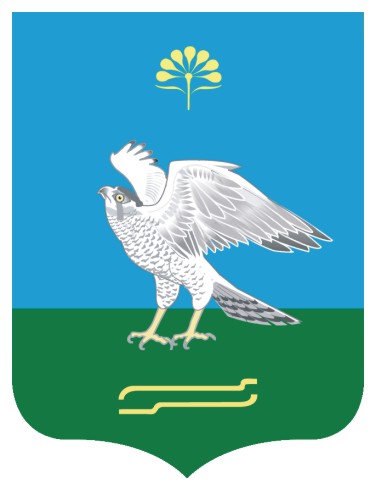 Миeкe районы муниципаль районыныn Кoсoгeн ауыл советы ауыл билeмehе 	ХакимиeтеАдминистрация сельского поселения Качегановский сельсовет муниципального района Миякинский район Республики БашкортостанБашkортостан РеспубликаhыМиeкe районы муниципаль районыныn Кoсoгeн ауыл советы ауыл билeмehе 	ХакимиeтеАдминистрация сельского поселения Качегановский сельсовет муниципального района Миякинский район Республики Башкортостан              ПОСТАНОВЛЕНИЕНаименование программы Программа    комплексного   развития  систем            коммунальной      инфраструктуры  сельского поселения       Качегановский сельсовет  муниципального  района  Миякинский  район  Республики Башкортостан на                                   2015 - 2019 годыОснования для разработки Программы- Федеральный закон от 06 октября 2003 года № 131-ФЗ «Об общих принципах организации местного самоуправления в Российской Федерации»; -Федеральный закон от 30.12.2004 N 210-ФЗ "Об основах регулирования тарифов организаций коммунального комплекса", -от 26.12.2005 N 184-ФЗ "О внесении изменений в Федеральный закон "Об основах регулирования тарифов организаций коммунального комплекса", -от 21.07.2005 N 115-ФЗ "О концессионных соглашениях", от 10.01.2002 N 7-ФЗ "Об охране окружающей среды", -Постановление Правительства РФ от 22.08.2005 N 533 "Об утверждении Положения о взаимодействии органов государственной власти субъектов Российской Федерации, осуществляющих регулирование тарифов на товары и услуги организаций коммунального комплекса, с органами местного самоуправления, осуществляющими регулирование тарифов и надбавок организаций коммунального комплекса.", - «Методические рекомендации по составу, порядку разработки и утверждению программ комплексного развития систем коммунальной инфраструктуры муниципальных образований», утвержденных Приказом Министерством Регионального развития РФ от 06.05.2011г №204,  Основные разработчики ПрограммыАдминистрация сельского поселения Качегановский сельсовет  муниципального    района   Миякинский    район      Республики  БашкортостанЗаказчик ПрограммыАдминистрация сельского поселения Качегановский сельсовет  муниципального    района   Миякинский    район      Республики  БашкортостанИсполнители основных мероприятий ПрограммыАдминистрация сельского поселения Качегановский сельсовет  муниципального    района   Миякинский    район      Республики  БашкортостанЦели и задачи ПрограммыОсновными целями Программы являются:- обеспечение устойчивого функционирования и развития  систем коммунального комплекса; - создание   условий   для    развития   жилищного   фонда                                             и осуществления  комплексного  освоения земельных участков под  жилищное  строительство путем                               строительства новых инженерных сетей; - повышение   качества   и    надежности   предоставления коммунальных услуг населению;- модернизация  коммунальной  инфраструктуры для            обеспечения целевых параметров жилищного    строительства.Для  достижения  этих целей  необходимо   решить         следующие задачи: 1. Инженерно-техническая оптимизация систем коммунальной инфраструктуры.2. Взаимосвязанное перспективное планирование развития систем коммунальной инфраструктуры.3. Повышение надежности систем коммунальной инфраструктуры.4. Повышение инвестиционной привлекательности систем коммунальной инфраструктуры.5. Повышение качества предоставления коммунальных услуг жителям  сельского поселения.Перечень программных мероприятийПеречень     программных   мероприятий   содержит объекты   строительства  новых  сетей  коммунальной инфраструктуры   в районах перспективной   застройки  и существующей застройки;модернизацию сетей и объектов водоснабжения и водоотведения,  теплоснабжения,   газоснабжения    в   местах   существующей  застройки  с участием  организаций коммунального комплекса и застройщиков, осуществляющих жилищное строительствоОрганизация контроля за исполнением ПрограммыКонтроль за реализацией  настоящей  Программы    возложить  на постоянную   комиссию   Совета сельского поселения Качегановский сельсовет муниципального  района Миякинский район по  земельным вопросам, благоустройству и экологии              Сроки реализации Программы2015-2019 годыОжидаемые конечные результаты ПрограммыВ   результате   реализации   Программы   будут  обеспечены  надежность и качество работы  коммунальной инфраструктуры Г о д ыЧисленностьЕстественныйприростМеханическийприрост20106362011629201261620136112014582Возрастные группыПо данным последнейпереписиПо данным последнейпереписиНа исходящий 2014    г.На исходящий 2014    г.Возрастные группыВсегов т.ч. женщинВсегов т.ч. женщин17-55 лет/женщины14917-60 лет/мужчины181Пенсионный возраст138мужчины46    женщины92Г о д ыЧисленностьнаселенияЕстественныйприростМеханическийприрост20105652011539201251720134982014470Возрастные группыПо данным последнейпереписиПо данным последнейпереписиНа исходящий 2014    г.На исходящий 2014    г.Возрастные группыВсегов т.ч. женщинВсегов т.ч. женщин17-55 лет/женщины11117-60 лет/мужчины150Пенсионный возраст137мужчины50    женщины87Г о д ыЧисленностьнаселенияЕстественныйприростМеханическийприрост20102162011214201219920131992014183Возрастные группыПо данным последнейпереписиПо данным последнейпереписиНа исходящий 2014    г.На исходящий 2014    г.Возрастные группыВсегов т.ч. женщинВсегов т.ч. женщин17-55 лет/женщины4217-60 лет/мужчины57Пенсионный возраст1345Мужчины13    женщины32Г о д ыЧисленностьнаселенияЕстественныйприростМеханическийприрост201076201172201272201369201465Возрастные группыПо данным последнейпереписиПо данным последнейпереписиНа исходящий 2014    г.На исходящий 2014    г.Возрастные группыВсегов т.ч. женщинВсегов т.ч. женщин17-55 лет/женщины1517-60 лет/мужчины26Пенсионный возраст8мужчины3    женщины5Г о д ыЧисленностьнаселенияЕстественныйприростМеханическийприрост201049201149201241201338201455Возрастные группыПо данным последнейпереписиПо данным последнейпереписиНа исходящий 2014    г.На исходящий 2014    г.Возрастные группыВсегов т.ч. женщинВсегов т.ч. женщин17-55 лет/женщины1017-60 лет/мужчины13Пенсионный возраст27мужчины19    женщины8Г о д ыЧисленностьнаселенияЕстественныйприростМеханическийприрост201022201118201218201318201421Возрастные группыПо данным последнейпереписиПо данным последнейпереписиНа исходящий 2014    г.На исходящий 2014    г.Возрастные группыВсегов т.ч. женщинВсегов т.ч. женщин17-55 лет/женщины217-60 лет/мужчины6Пенсионный возраст12мужчины6    женщины6Г о д ыЧисленностьнаселенияЕстественныйприростМеханическийприрост201024201124201222201322201422Возрастные группыПо данным последнейпереписиПо данным последнейпереписиНа исходящий 2014    г.На исходящий 2014    г.Возрастные группыВсегов т.ч. женщинВсегов т.ч. женщин17-55 лет/женщины617-60 лет/мужчины4Пенсионный возраст7мужчины3    женщины4НаименованияНа 1.01.2012г.На 1.012013г.На 1.01.2014Население всегоТрудовые ресурсы в том числе:870843798             С КачегановоС Новые ИшлыС Таукай-ГайнаД ПетропавловкаД АкъярД уманкаД Новониколаевка375295115412510935828911245219933727110542251082. Работающие в нетрудоспособном возрасте---3. Маятниковая миграция:Проживающие в поселке, работающие вне его808078Работающие в поселке, проживающие вне егоРаспределение трудовых ресурсов1. Градообразующая группаПромышленностьЛесное хозяйствоСтроительствоТрудовые ресурсы, не участвующие в общественном производствеУчащиеся в возрасте 16 лет и старше обучающиеся с отрывом от производстваТрудоспособное население, занятое в личном подсобном хозяйствеТрудоспособное население, занятое в домашнем хозяйствеЧисленность неработающих инвалидов в трудоспособном возрасте646259Численность неработающих пенсионеров275259242№п/пНаименованиеЕдиницаизмер.АдресЕмкостьЕмкостьРазмеры земельных участков, м2Ведомствен. принадлежностьКол-во работщих№п/пНаименованиеЕдиницаизмер.АдресПо проектуПо фактуРазмеры земельных участков, м2Ведомствен. принадлежностьКол-во работщих123456781Администрация с/сс Качеганово, ул.Шоссейная, д.1462Общеобразовательная школа учащ.сКачеганово, ул.Молодежная, д.13сНовые Ишлы ул.Шоссейная, д. 81921507712собственность1943Детский садместсКачеганово, ул.Молодежная, д.15сНовые Ишлы ул.Шоссейная, д. 830203014754ФАП объектсКачеганово, ул.Молодежная, д.1сНовые Ишлы ул.Центральная, д. 14сТаукай-Гайныул.Школьная, д.1130251530251516972329Клубы местсКачеганово, ул.Шоссейная, д.18сНовые Ишлы ул.Центральная, д. 12сТаукай-Гайныул.Школьная, д.72502101202301501505875196884032110Отделение связиобъектсКачеганово, ул.Молодежная, д 112550111Библиотекатыс. томсКачеганово, ул.Шоссеейная, д.18сНовые Ишлы ул.Центральная, д. 12сТаукай-Гайныул.Школьная, д.7151081065111НаименованиеЕдиницаизмер.Кв.мАдресЕмкостьЕмкостьРазмеры земельных участков, гаВедомственная принадлежностьКол-во работающихНаименованиеЕдиницаизмер.Кв.мАдресПо проектуПо фактуРазмеры земельных участков, гаВедомственная принадлежностьКол-во работающих12345678ООО Торговый дом «Стиль»ООО Торговый дом «Стиль»Магазин «Заря»Киоск «Радуга»155,5156,68718сКачеганово, ул. Молодежнаяд.12с.Новые Ишлы, ул.Центральная, д. 15сТаукай-Гайны, ул.центральная д.1сНовые Ишлы,ул.Школьная, д.3а200190100101501205010собственностьсобственностьсобственность4311№НаименованиеМестоположениеРасстояние от ближайшей застройки, кмТерритория, гаНаполненность территории, %1234561Кладбище с Качеганово0,01602Кладбище с Новые Ишлы0,02503Кладбище с Таукай-Гайна0,1504Кладбище д Петропавловка0,5605Кладбище д Акъяр0,7506Кладбище д Уманка1,5707Кладбище д Новониколаевка0,6708Свалка С Качеганово0,81609Свалка С Новые Ишлы115010Свалка С Таукай-Гайна116011Свалка Д Акъяр0,80,56512СкотомогильникС Новые Ишлы10,550№НаименованиеАдресНаправление хозяйстваЧислен. членов с/х предпрВсего земель га1234561ИП Глава  КФХ Гадельшин Марат Яриахметович сБольшие Каркалыул.Молодежная, д 6Животноводство и растениеводство 456580№Наименование предприятияОтрасль Числен. работающих на предприятии человекВид выпускаемой продукцииПлощадь предприятия гаАдрес1234567ИП Глава КФХ Булатова Лайсан Султановнаживотноводства и растениеводстваживотноводства сКачегановоул.Речная, д. 12№        п.п.ПоказателиЕдиница    измеренияСовременноесостояние  Общая площадь земель сельского     поселения в административных границахга16 604 га в том числе по категориям:   1 Земель лесного фонда -«-6,6 га№ п/пНаименование объектаМестополож., адресХарактерист. источника опасности1234ГТС верхний пруд с Качеганово4 класс опасности ГТС нижний пруд с Качеганово4 класс опасностиНаименованиеед.показателиКотельные  по всем видам собственности         Шт.2Тепловые сети по всем видам собственности       км0,5Ветхие тепловые сети по всем видам собственностикм-Центральные тепловые пункты (ЦТП)  по всем видам собственностиед.-Водозаборы по всем видам собственности          ед.-Насосные  станции  водопровода   по  всем  видам собственностиед.-Водопроводные сети по всем видам собственности  км8,992Ветхие   сети    водопровода   по   всем   видам собственностикм6,542Канализационные насосные  станции по  всем видам собственностиед.0Очистные сооружения канализации   по  всем видам собственностиед.0Пропускная способность                          тыс.м/сут.0Канализационные сети по всем видам собственностикм0Ветхие  канализационные   сети  по   всем  видам собственностикм0Электрические сети по всем видам собственности  кмВетхие  электрические    сети   по   всем  видам собственностикм100Общая протяженность внутрипоселковых дорог   по   всем  видам собственностиед.18,57Газопроводы  км№п/п№ или наименование котельнойМестоположение котельнойПринадлежностьНазнач ениеУстановлены котлыУстановлены котлыОбщаямощностьГкал/часна хоз. бытов.нужды,Гкал/часРезервдефицит тепла,Гкал/час№п/п№ или наименование котельнойМестоположение котельнойПринадлежностьНазнач ениеМаркаКол-воОбщаямощностьГкал/часна хоз. бытов.нужды,Гкал/часРезервдефицит тепла,Гкал/час1Котельная с Качегановос. Качеганово, ул. Молодежная , 13МуниципальнаяХоз.бытИК-0150,20,152Котельная с Новые ИшлыС Новые Ишлы, ул Шоссейная, д 8МуниципальнаяХоз. бытИК-0130,20,15№ п/п НаименованиеРасчетный срок Насел, чел. Норма водо-потр. л/сут Среднесу-точный расход м3/сутУсадебная застройка 19800 125 2475 6 Неучтенные расходы 10% 523 7 Расход воды на содержание и поение скота и птиц 20% 1046 Населенные пунктыТБО, т/год ТБО, т/год ТБО, т/год Площадь полигона на расчетный срок, га Неканализованное население, человек Объемжидких нечистот, тыс. л/год Уборочная техника, шт.Уборочная техника, шт.Населенные пунктыот населения смет всего Площадь полигона на расчетный срок, га Неканализованное население, человек Объемжидких нечистот, тыс. л/год МусоровозыСпец. а/м1 2 3 4 5 6 7 89 Качегановский с/с 1398 чел. 471 94,2 565,2 0,339 1570 4710 11 Расчетный срок (2029г.) Расчетный срок (2029г.) № Наименование с/сМаксимально возможное количество абонентов на (2014г.) Приращение Всего 8 Качегановский 629 — 629 